Nati Levi //  PhotographerE: nati.photography@gmail.com |  M:+972-54-758-0883 | insta: Nati.Photograpy  | FB: Nati Levi Outdoor Photography Professional SummaryStills photographer with more than 15 years of diverse experience, working as a freelance, and in the last year also as a partner at: ”Der Rote Drache Photography” (Germany team) who covering POLO events. Committed to deliver high quality results, according to costumer creative vision and requirements. Intimately familiar with different photography styles and environments. Extremely communicative, with excellent people skills. 
Leading stills photographer backstage for a Netflix Israeli production, “FAUDA”.Skills Excellent communication with costumer pre and post production, as well as on-site, to proactively avoid errors and misunderstandings.Experienced in different kinds of photography –Portrait, motor sports - rally events in Europe, Combat fitness training for special army units, TV and movie production (specialty in “making of” shootouts for crime and action genres), business and private events, and more. I was interviewed on the Israeli sports channel as a Rally photographerGraphic design and post-editing skills - Design, editing and production of photo books for documenting eventsRecent Work SamplesFAUDA – 2nd season directed by Rotem Shamir ASSILUM SITY - TV Series, 1st season, directed by Eitan Tzur HAMOSAD - Feature film, directed by Alon Gur Arie PRESSED FOR WEDDING - Feature film, directed by Guri Alfi  THE MAGPIE - New TV Series, Crime Drama directed by Ariel Benbaji  FAUDA – 3rd season, directed by Rotem ShamirDO NOT WAIT FOR ME - Feature film, directed by Danni ReisfeldSHABAS - New TV Series RON - 3rd season, TV Series directed by Ron FeldmanUNDERDOG - New TV Series My photographic equipment:  Canon 5D Mark III  EF 70–200mm f/4L IS II USM24–105mm F4 L IS USMSigma art 35mm 1.4 Sigma 10-20mm F3.5 EX DC HSMComputer software's in use:Adobe LightroomAdobe PhotoshopAdobe InDesignAdobe Illustrator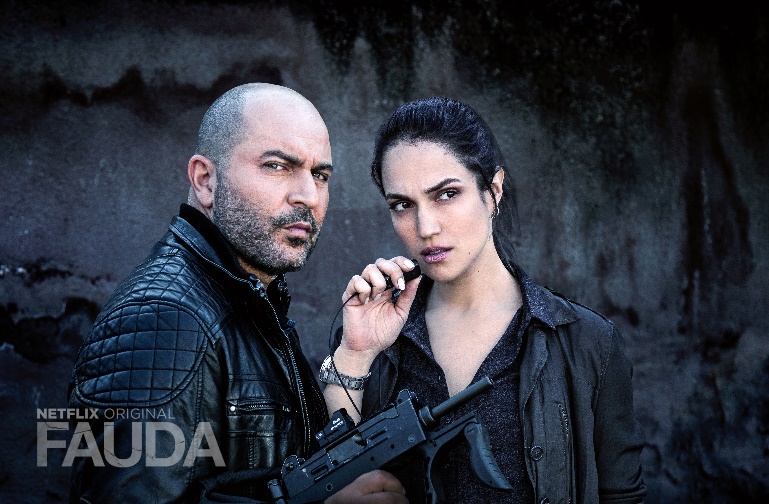 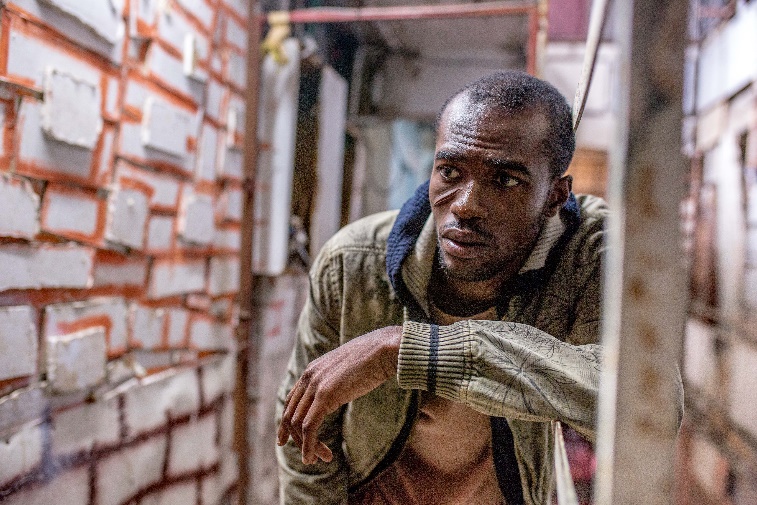 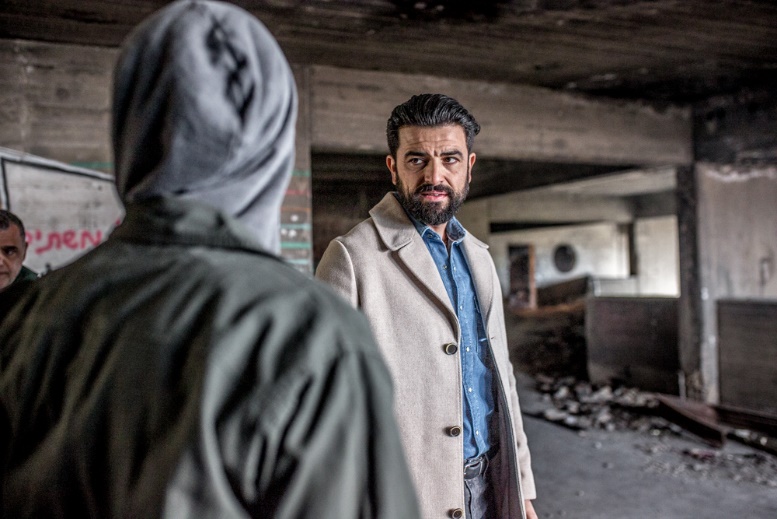 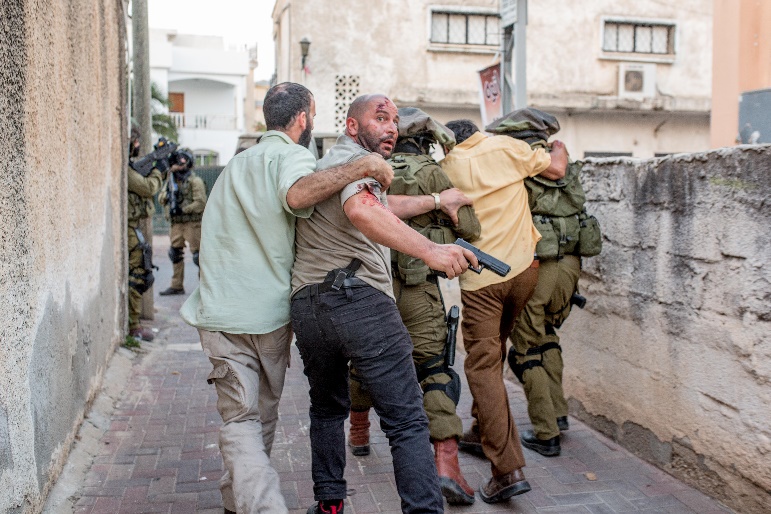 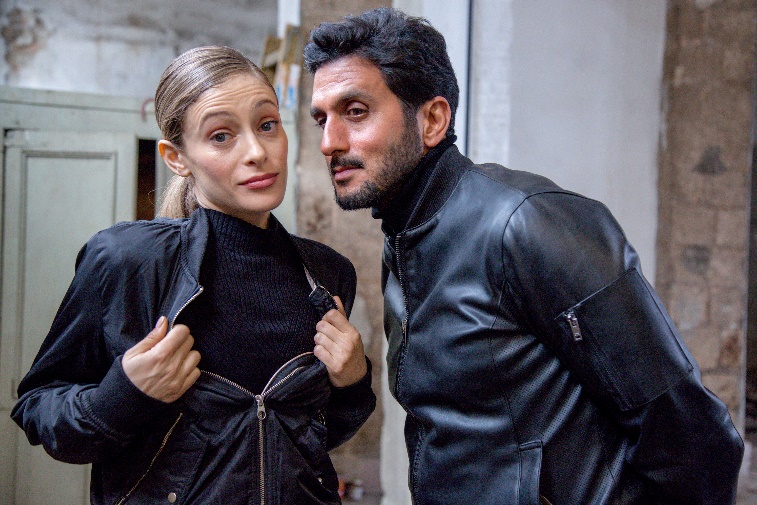 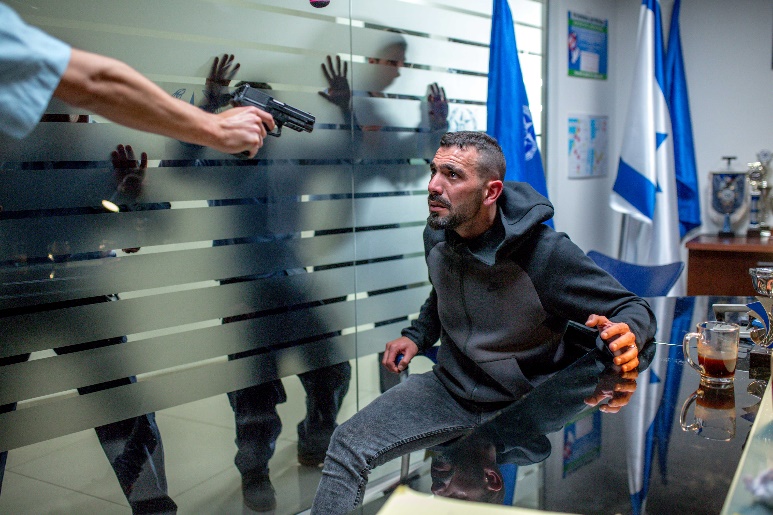 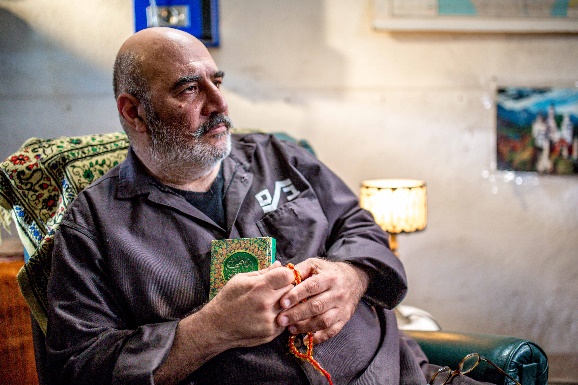 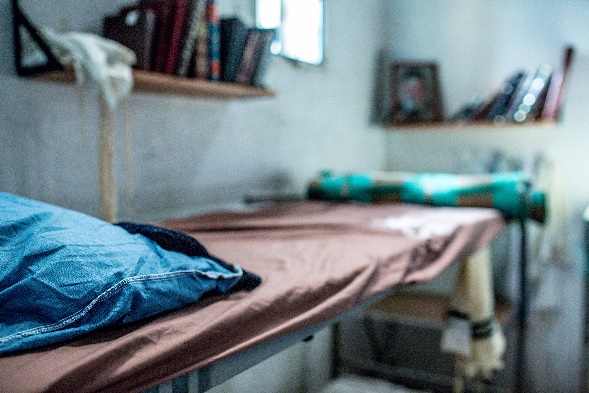 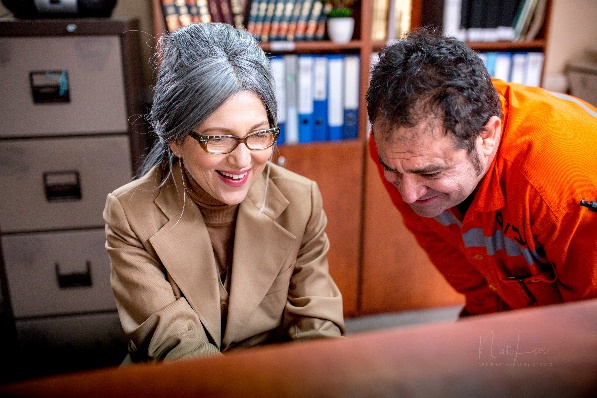 